PRAVILA PRIVATNOSTI
UVODNE ODREDBE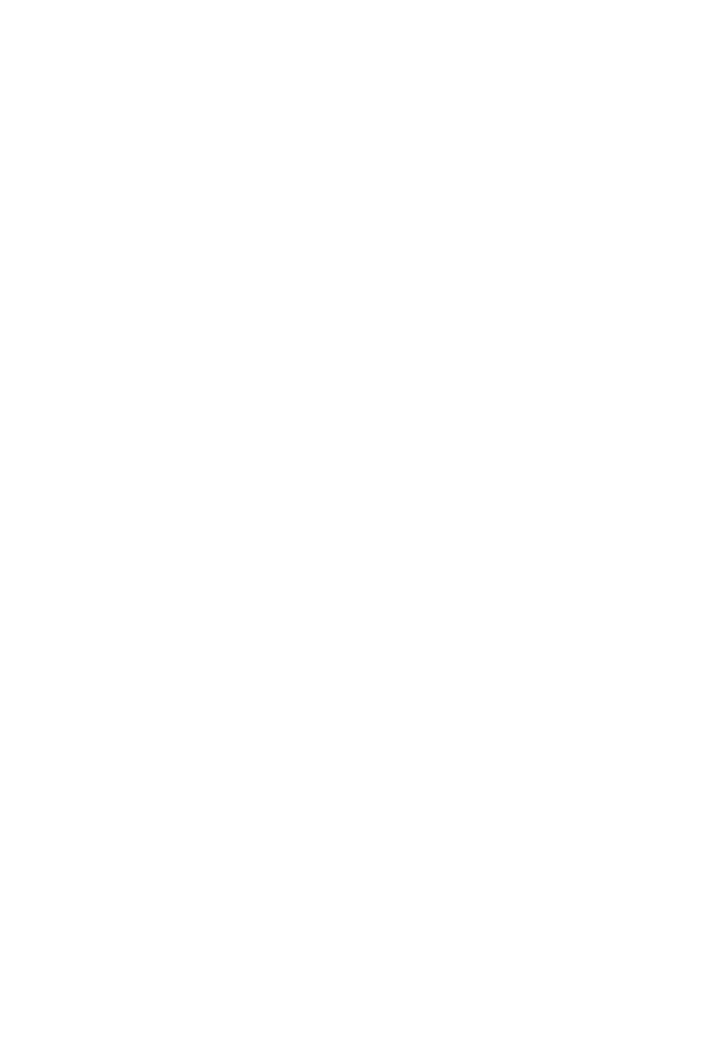 Sukladno Uredbi (EU) 2016/679 Europskog parlamenta i vijeća od 27. travnja2016. o zaštiti pojedinaca u vezi s obradom osobnih podataka i o slobodnom
kretanju takvih podataka te o stavljanju izvan snage Direktive 95/46/EZ (Službeni
list Europske unije L 119, 4.5.2016., str. 1., u daljnjem tekstu: Opća uredba o
zaštiti podataka), koja je u punoj primjeni od 25. svibnja 2018. u Republici
Hrvatskoj i svim zemljama članicama Europske unije, kao i Zakonu o provedbi
Opće uredbe o zaštiti podataka (Narodne novine broj 42/18, u daljnjem tekstu:
Zakon) odnosno sukladno pravnom okviru zaštite osobnih podataka u Republici
Hrvatskoj i Europskoj uniji te najboljoj europskoj praksi, Industrijsko-obrtnička školaSisak, Marijana Cvetkovića 2,  upisana u sudski registar Trgovačkog
suda u Zagrebu pod matičnim brojem subjekta upisa (MBS): 03951600, osobni
identifikacijski broj (OIB): 13415265906 (u daljnjem tekstu: Škola), kao voditelj
obrade osobnih podataka korisnika svojih usluga, izradilo je Politiku o zaštiti
privatnosti korisnika usluga.Politika o zaštiti privatnosti je jednostrano obvezujući pravni akt zasnovan na
temeljnim načelima u obradi osobnih podataka, kojim se regulira koji podaci
korisnika se prikupljaju, na koji način se takvi podaci obrađuju, u koje se svrhe
upotrebljavaju.Politika o zaštiti privatnosti ujedno upoznaje korisnike usluga s njihovim pravima
u prikupljanju i daljnjoj obradi osobnih podataka, sve u svrhu zaštite njihove
privatnosti u širem smislu.Politika o zaštiti privatnosti temelji se na sljedećim načelima obrade osobnih
podataka: načelu zakonitosti, transparentnosti i najbolje prakse, načelu ograničene
obrade i smanjenju količine podataka, načelu točnosti i potpunosti osobnih
podataka, načelu ograničene pohrane, načelu cjelovitosti i povjerljivosti podataka,
načelu odgovornosti, načelu povjerenja i poštene obrade, načelu oportunosti (svrhe
obrade), načelu obrade u neimenovanom (anonimiziranom) obliku.Politika o zaštiti privatnosti se primjenjuje na sve usluge koje nudi Škola, pri čemu
je cilj Politike na jasan i transparentan način upoznati korisnike usluga s
postupcima obrade njihovih osobnih podataka, njihovim pravima te o tome u koje
svrhe se njihovi podaci obrađuju, kao i temeljem koje pravne osnoveZA OBRADU OSOBNIH PODATAKA ODGOVORNA JE ŠKOLA:Industrijsko-obrtnička škola Sisak,Marijana Cvetkovića 2, Sisak,  upisana
kao ustanova u sudski registar Trgovačkog suda u Zagrebu pod matičnim brojem
subjekta upisa (MBS): 03951600, osobni identifikacijski broj (OIB):13415265906.KONTAKT PODACIe-mail: ured@ss-industrijsko-obrtnicka-sk.skole.hr NAČIN PRIKUPLJANJA I VRSTE PODATAKA KOJI SE PRIKUPLJAJU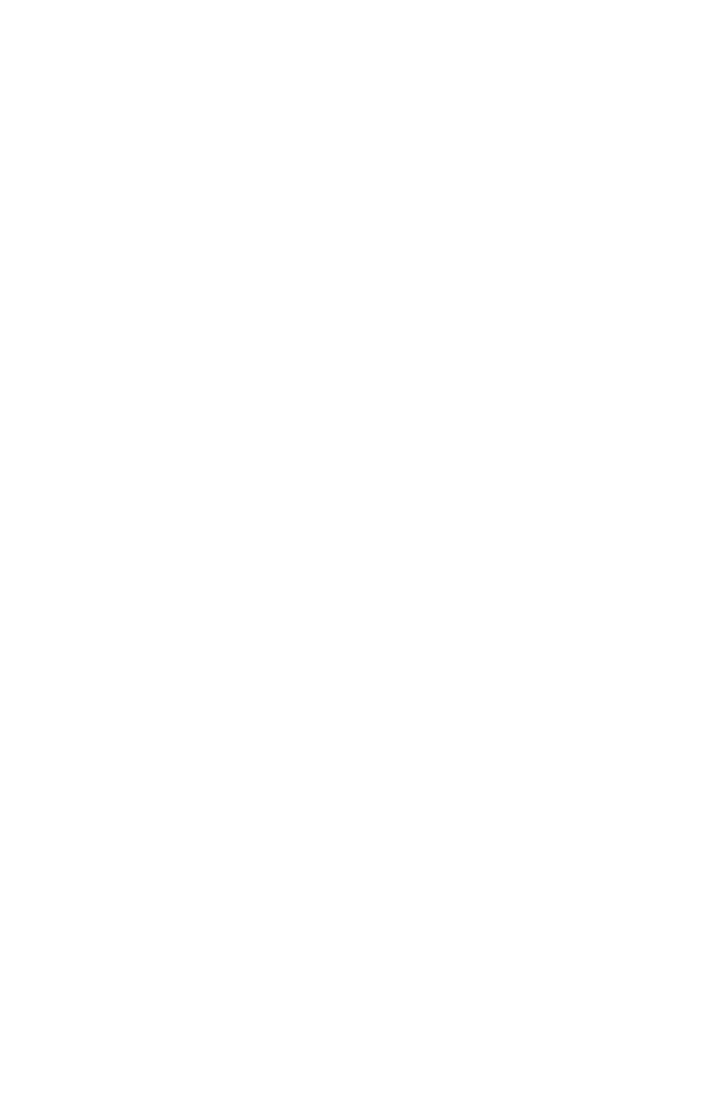 Pojedine usluge koje u svrhu izvršavanja javnih ovlasti pruža Škola zahtijevaju
prikupljanje osobnih podataka korisnika i zaposlenika, pri čemu se prikupljaju
relevantni osobni podaci na sljedeće načine:1. Izravno od strane samih korisnika, odnosno njihovih zakonskih zastupnika, na
način da ih korisnici sami dostave uz privolu Školi kao voditelju obrade u
određenom opsegu podataka koji je bitan za pružanje odgovarajućih usluga. U
svrhu pružanja odgovarajućih usluga korisnik je dužan dostaviti Školi sljedeće
podatke koji su istome potrebni za obavljanje zakonom utvrđene djelatnosti ili za
zasnivanje ugovornog odnosa radi pružanja pojedine usluge:1) ime i prezime;2) osobni identifikacijski broj (OIB); 3) datum rođenja;4) ime i prezime oca i majke; 5) mjesto i država rođenja;6) spol;7) državljanstvo; 8) narodnost;9) podatak o tome je li korisnik stranac, ako postoji;
10) podatak je li korisnik školovan izvan Republike Hrvatske, ako postoji;
11) kontakt broj telefona i/ili mobitela;12) kontakt podatke elektroničke pošte (e-mail adresa);
13) adresa prebivališta ili boravišta korisnika;
14) podatak o darovitosti korisnika, ako postoji;
15) podatak o natjecanjima na kojima je korisnik sudjelovao, ako postoji;
16) matični broj učenika;17) podatak o razredu, ustanovi i programu koji korisnik pohađa i statusu upisanog razreda;18) podatak o razrednoj ulozi korisnika ili ulozi u učeničkom vijeću, ako postoji;
19) podatak o tome radi li se o korisniku s teškoćama, ako postoji;
20) podatak o opravdanim i neopravdanim izostancima korisnika tijekom školske
godine, ako postoji;21) podatak o vladanju korisnika;22) podatak o izvannastavnim i izvanškolskim aktivnostima korisnika, ako postoji;23) podatak o postojanju produžene nastave i/ili cjelodnevnog boravka korisnika, ako postoji;24) podatak o statusu pod kojim je korisnik upisan u razred, odnosno radi li se o
redovitom upisu ili drugom obliku upisa;25) podatak o produljenom obrazovanju korisnika, ako postoji;
26) podatak o nastavku obrazovanja, ako postoji;
27) podatak o pedagoškim mjerama koje su poduzete, ako postoji;
28) podatak o odgojno-obrazovnim skupinama kojima je korisnik priključen, ako
postoji;29) podatak o obveznim i izbornim predmetima koje korisnik polaže ili je
položio;30) podatak o statusu predmeta i ocjeni iz predmeta koju je korisnik ostvario;31) podatak o vrsti i statusu ispita te ocjeni iz ispita koju je korisnik ostvario,
ako postoji;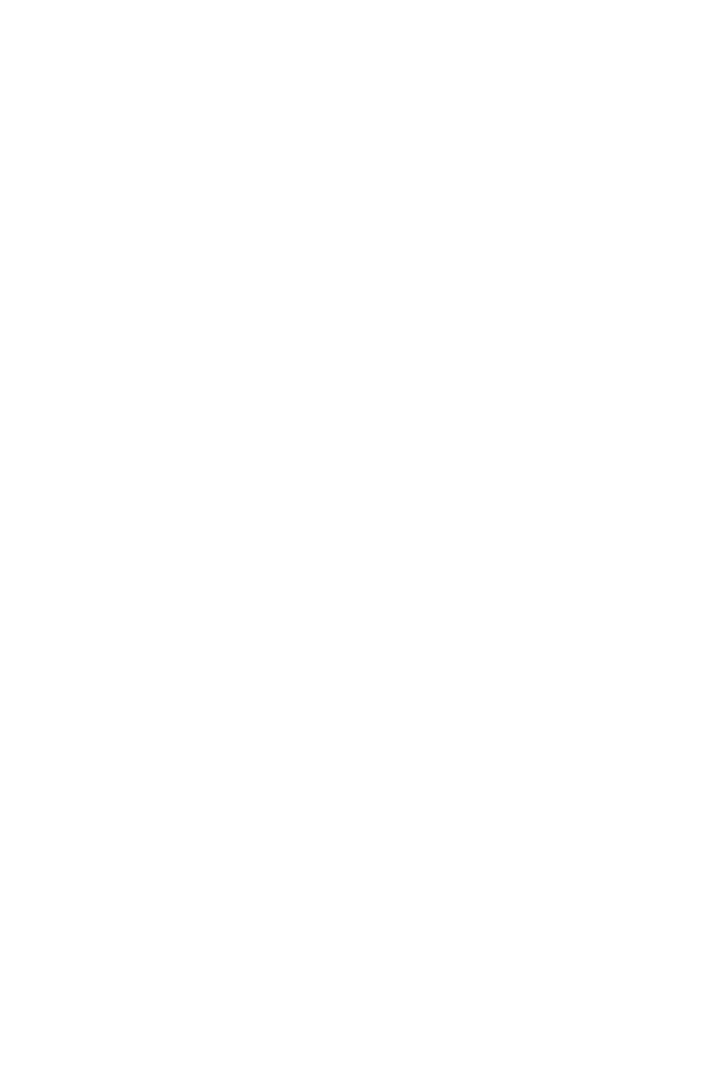 32) podatak o dopunskom radu korisnika, ako postoji;33) podatak o vrsti i statusu predmetnog, razlikovnog, dopunskog, razrednog i/ili
popravnog ispita te ocjeni iz predmetnog, razlikovnog, dopunskog, razrednog i/ili
popravnog ispita koju je korisnik ostvario, ako postoji;2. Iz drugih izvora odnosno iz javno dostupnih izvora (primjerice, podaci dostupni
uvidom u državne matice, telefonski imenik i druge javno dostupne servise).U KOJE SVRHE SE OSOBNI PODACI PRIKUPLJAJU I DALJE OBRAĐUJUOsobne podatke Škola prikuplja kako bi mogla ispunjavati svoje zakonom utvrđene
obveze odnosno pružati, održavati, štititi i poboljšati svoje usluge koje pruža
korisnicima u vidu odgoja i obrazovanja polaznika. Takve podatke Škola prikuplja
podatke na temelju posebnih propisa iz područja obrazovanja i privole koju je dao
korisnik u jednu ili više točno određenih svrha, kao i u jednom od sljedećih
slučajeva.Izvršenje ugovornih i zakonskih obvezaŠkola prikuplja i dalje obrađuje osobne podatke korisnika u svrhu izvršenja
ugovornih obveza. Pravnu osnovu za obradu osobnih podataka korisnika u naprijed
navedene svrhe predstavlja nužnost sklapanja ugovora, odnosno, u slučaju da
korisnik uskrati davanje bitnih podataka, Škola neće biti u mogućnosti poduzeti
pojedine radnje vezane uz izvršenje sklopljenog ugovora. Škola je obvezna na
temelju podnesenog pisanog zahtjeva korisnika na gore naznačenu adresu istima
omogućiti pristup osobnim podacima koje obrađuje o njima, ispravak netočnih
osobnih podataka, brisanje osobnih podataka u najkraćem roku ili ograničenje
obrade osobnih podataka, kao i upoznati ih s mogućnošću prigovora na obradu
osobnih podataka te pravom na prenosivost podataka.Interne svrheŠkola koristi određene podatke korisnika isključivo za potrebe vlastitih evidencija
radi obavljanja zakonom utvrđene djelatnosti.PODACI O POTENCIJALNIM KORISNICIMAŠkola je također ovlaštena prikupljati podatke o potencijalnim korisnicima svojih
usluga. Ovi podaci uključuju osnovne podatke (ime i prezime, adresa elektroničke
pošte ili druge kontakt podatke) pomoću kojih se oni mogu identificirati. Pravna
osnova za prikupljanje u opisanom slučaju je privola korisnika .VREMENSKO TRAJANJE ČUVANJA I OBRADE OSOBNIH PODATAKAOvisno o svrsi i pravnoj osnovi temeljem koje je prikupljaju osobni podaci
korisnika, Škola je u pojedinim slučajevima obvezno čuvati osobne podatke u
vremenskom trajanju (razdoblju) koje za pojedinu svrhu propisuju mjerodavni
propisi ili do prestanka svrhe u koju su prikupljeni. Protekom zakonskog roka kojiobvezuje Školu na čuvanje pojedinih osobnih podataka ili prestankom svrhe isti se brišu.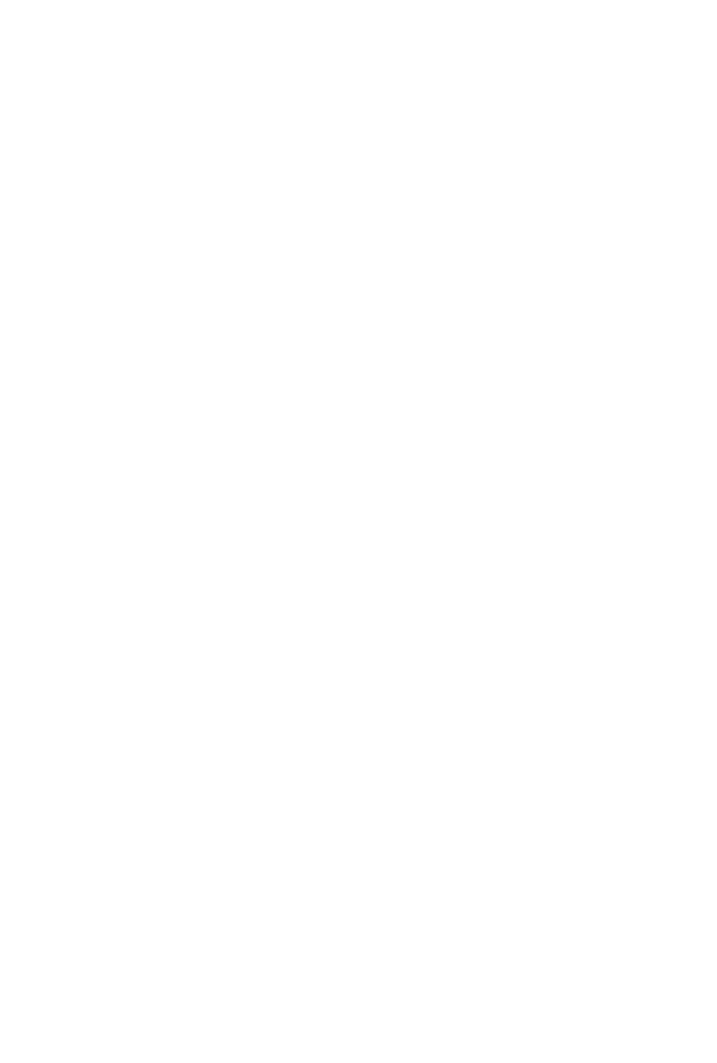 U slučajevima kada osnovu za prikupljanje privola korisnika, osobni podaci sese čuvaju u sljedećim vremenskim razdobljima: 
 a) podaci o postojećim korisnicima: za vrijeme trajanja ugovornog odnosa       i 12 mjeseci nakon prestanka  
 b) podaci o potencijalnim korisnicima: 3 mjeseca. 
Podaci koji se obrađuju temeljem privole korisnika mogu se brisati i prije proteka
roka navedenog u ovoj Politici, u slučaju da takvo brisanje zahtijeva korisnik
odnosno kada se korisnik usprotivi takvoj obradi.PRAVA KORISNIKAPravo na pristup osobnim podacimaŠkola se kao voditelj obrade obvezuje na temelju podnesenog pisanog zahtjeva
korisnika, koji zahtjev može biti i u obliku elektroničke pošte, omogućiti pristup
osobnim podacima koje obrađuje o njima, informirati ih o svrsi obrade osobnih
podataka u koju se obrađuju, o vrsti osobnih podataka koji se obrađuju, o
primateljima ili kategorijama primatelja kojima su osobni podaci otkriveni ili će
im biti otkriveni, o predviđenom vremenskom razdoblju obrade ili o kriterijima
koji se koriste za utvrđivanje tog razdoblja.Pravo na ispravak netočnih podatakaŠkola će kao voditelj obrade omogućiti ispravak netočnih osobnih podataka u
svakom pojedinom slučaju kada se utvrdi da prikupljeni osobni podaci o korisniku
nisu točni ili je došlo do promjene podataka korisnika.Pravo na brisanje osobnih podatakaŠkola će izvršiti brisanje osobnih podataka korisnika u sljedećim slučajevima: a)
kada osobni podaci korisnika više nisu nužni za ispunjenje svrhe obrade, odnosno
prestankom svrhe obrade osim ako je posebnim zakonom propisano vremensko
razdoblje čuvanja osobnih podataka (primjerice, kada je posebnim zakonom
propisano kako se podaci čuvaju trajno); b) kada korisnik povuče privolu kao
pravni temelj za obradu podataka, a ne postoji druga pravna osnova za obradu
podataka; c) kada korisnik uloži prigovor na obradu podataka (vidi više pod
naslovom Pravo na ulaganje prigovora) d) kada su osobni podaci nezakonito
obrađeni; e) kada se osobni podaci moraju brisati radi ispunjenja pravnih obveza
iz prava Europske unije ili prave države članice kojem podliježe voditelj obrade
podataka;Pravo na ograničenje obrade podatakaOgraničenje obrade osobnih podataka Škola će osigurati u slučajevima kada
korisnik osporava točnost podataka, kada je obrada nezakonita a korisnik se protivi
brisanju podataka te umjesto toga traži ograničenje njihove uporabe, kada voditelj
obrade više ne treba osobne podatke za potrebe obrade ali korisnik traži podatkeza ostvarenje pravnih zahtjeva, kao i u slučaju kada korisnik uloži prigovor na obradu osobnih podataka, uključujući i izradu profila korisnika.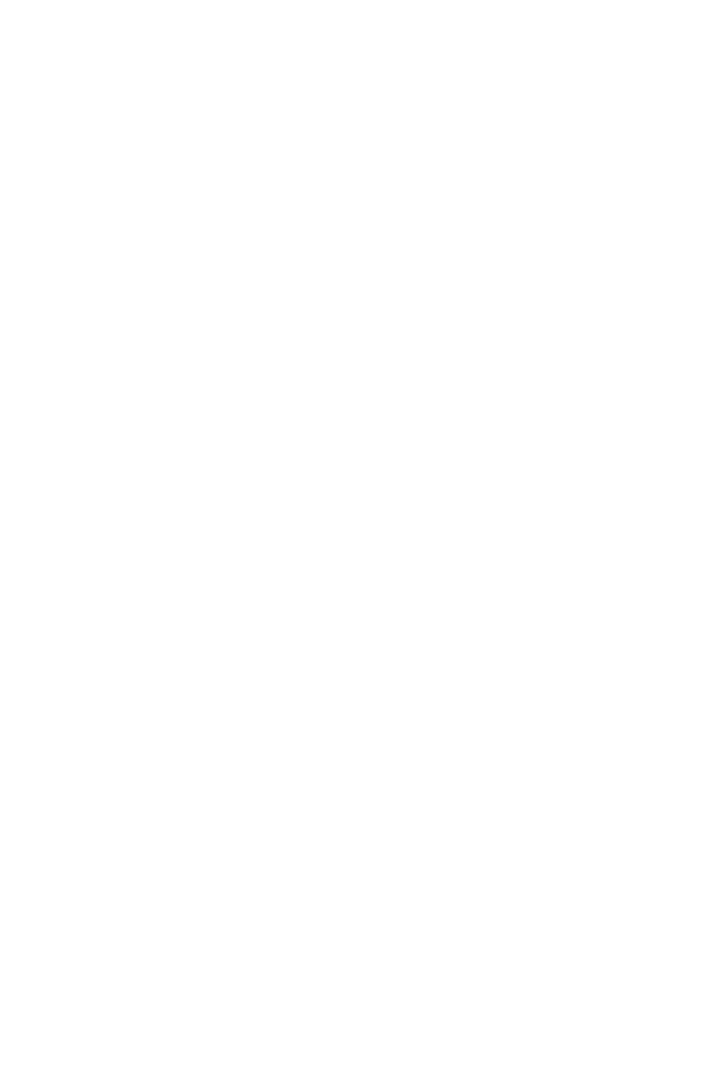 Pravo na prenosivost podatakaPrenosivost osobnih podataka drugom voditelju obrade Škola će provesti na
zahtjev korisnika, pod uvjetom da je isti za takav prijenos dao svoju privolu, a
obrada se provodi automatiziranim putem, kao i pod uvjetom da je takav prijenos
tehnički izvediv.Pravo na ulaganje prigovoraKorisnik ima pravo na ulaganje prigovora na obradu osobnih podataka koji se
odnose na njega ako se podaci ne obrađuju temeljem zakonske osnove voditelja
obrade. U tom slučaju Škola će, kao voditelj obrade, prestati obrađivati osobne
podatke.GDJE SE OSOBNI PODACI OBRAĐUJUOsobne podatke korisnika Škola obrađuje u Republici Hrvatskoj.POD KOJIM UVJETIMA SE OSOBNI PODACI PROSLJEĐUJU TREĆIMAOsobne podatke korisnika Škola prosljeđuje trećim osobama (uključujući nadležna
tijela) samo u sljedećim slučajevima: a) privole korisnika; b) radi ispunjenja
zakonskih obveza Škole; c) kada je takva obrada nužna radi zaštite ključnih
interesa korisnika.UPRAVLJANJE PRIVOLAMAAktivna uloga korisnika u zaštiti privatnosti ogleda se u davanju privola kao
dobrovoljnog, posebno informiranog i nedvosmislenog izražavanja želja ispitanika
kojima on ili njegov zakonski zastupnik izjavom ili jasnom potvrdnom radnjom
daje pristanak za obradu osobnih podataka. Upravljanje privolama podrazumijeva
mogućnost da korisnik aktivnom i nedvosmislenom radnjom, zastupan od strane
zakonskih zastupnika, ovlasti Školu na prikupljanje i obradu pojedinih osobnih
podataka u jednu ili više svrha (privola ispitanika), odnosno da na jednak način
povuče ranije danu privolu radi prikupljanja i obrade osobnih podataka, u jednu ili
više svrha.Kome se obratitiU slučaju bilo kakvih pitanja o zaštiti osobnih podataka od strane Škole, korisnici
se mogu obratiti putem elektroničke pošte na e-mail adresu navedenu u ovoj
Politici o zaštiti privatnosti ili pisanim putem na sljedeću adresu:Industrijsko-obrtnička škola Sisakn/r službenika za zaštitu podataka
Marijana Cvetkovića 2
44010 Sisak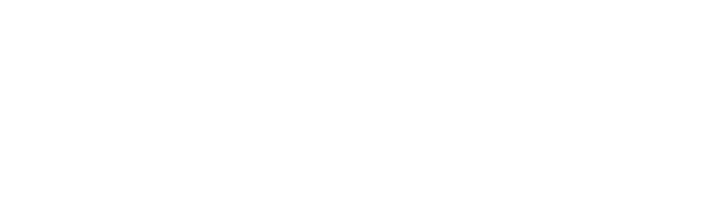 Izmjene i dopune Politike o zaštiti privatnostiŠkola zadržava pravo izmijeniti i dopuniti ovu Politiku u bilo kojem trenutku te o izmjenama informirati korisnike.U Sisku, prosinac 2021. godine.